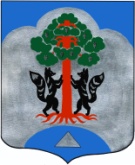 АДМИНИСТРАЦИЯМО СОСНОВСКОЕ СЕЛЬСКОЕ ПОСЕЛЕНИЕМО ПРИОЗЕРСКИЙ МУНИЦИПАЛЬНЫЙ РАЙОНЛЕНИНГРАДСКОЙ ОБЛАСТИРАСПОРЯЖЕНИЕ29 декабря 2016 года № 271Об установлении стоимости гарантированного перечня услуг по погребению умерших (погибших), не имеющих супруга, близких родственников, иных родственников либо законного представителя умершего, оказываемых специализированной службой по вопросам похоронного дела на территории муниципального образования Сосновское сельское поселение                    На основании требований Федерального закона от 6 октября 2003 года «Об общих принципах организации местного самоуправления в Российской Федерации», статьи 12 Федерального закона от 12.01.1996 г №8-ФЗ « О погребении и похоронном деле» 1.Установить с 01 февраля 2017 года стоимость услуг по погребению умерших (погибших), не имеющих супруга, близких родственников, иных родственников либо законного представителя умершего согласно гарантированному перечню услуг, оказываемых специализированной службой по вопросам похоронного дела на территории муниципального образования Сосновское сельское поселение муниципального образования Приозерский муниципальный район Ленинградской области:                  2. Возмещение специализированной службе по вопросам похоронного дела стоимости услуг не может превышать установленного в соответствии с законодательством Российской Федерации предельного размера.3.Настоящее распоряжение подлежит опубликованию в средствах массовой информации и на сайте муниципального образования Сосновское сельское поселение.И.о. главы администрации МО Сосновское сельское поселение                                                             И.В. ГильгенбергРазослано: дело – 2, спец.служба – 1, прок. – 1№ п/пНаименование статейЕдиница измеренияЦена услуги(в рублях)для граждан МО1.Оформление документов необходимых для погребения1 заказ140.002.Предоставление и доставка гроба и других предметов, необходимых для погребения1 гроб1 495.003.Облачение тела1 тело180,004.Перевозка (из морга) на кладбище гроба с телом1 час545.005.Погребение (захоронение урны с прахом)1 умерший3 223,36Итого:5 583,36